Universal Service Referral form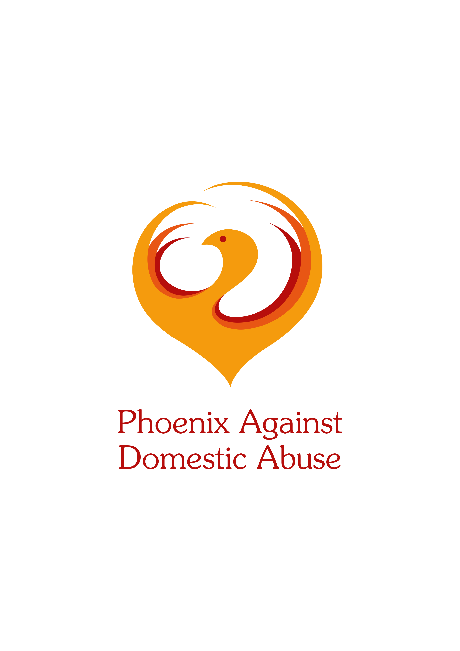 Section 2; Befriending serviceAll befriending service are delivered by phone or via remote means i.e. zoom.Section 3; Debt ManagementWould you prefer face to face or virtual sessions?Face to face 			VirtualThere is a cost for this service to our company and we will ask you to provide a contribution towards these costs.Section 4; Education ServiceWould you prefer face to face or virtual sessions? Face to face 			VirtualThere may be a cost for this serviceThis service can be provided, covering advice on education choices, support with education related queries or tutoring covering various subjects. These services are provided by a qualified teacher.Section 5; Legal ServiceWould you prefer face to face or virtual sessions?Face to face 			VirtualThere is a cost for this service to our company and we will ask you to provide a contribution towards these costs.This service requires the following evidence, this can either be submitted to WTW or directly to the legal service once sessions are agreed. Sessions cannot proceed without the evidence being provided.Photographic ID (passport or driving licence)Utility Bill or Bank Statements dated within the last month to confirm residential address.Section 6; Mindfulness Would you prefer face to face or virtual sessions?Face to face 			VirtualThere may be a cost for this service.Section 7; Nutrition advice and workshops Would you prefer face to face or virtual sessions?Face to face 			VirtualThere is a cost for this service to our company and we will ask you to provide a contribution towards these costs.Section 8; Parenting AdviceWould you prefer face to face or virtual sessions?Face to face 			VirtualThere may be a cost for this service There is a cost for this service to our company and we will ask you to provide a contribution towards these costs.Section 9; Independent Domestic Violence AdvisorWould you prefer face to face or virtual sessions?Face to face 			VirtualThere is a cost for this service to our company and we will ask you to provide a contribution towards these costs.Section 10; Clients Consents Please confirm with the client that they give the following consentsWe collect your information during your assessments to allow us to assess the progress of your case and inform us of any concerns you may have.Do you consent to Walk The Walk Family Support Service CIC processing this data to support your case? If we are unable to process this data we will not be able to take your case forward.Yes 		NoDo you consent to Walk The Walk Family Support Service CIC processing this data for statistical purposes, in which case your data will be anonymised?Yes 		NoDo you agree that an authorised Walk The Walk Family Support Service CIC support worker can share legal reports, relevant and appropriate information with other agencies where necessary?Yes 		NoDo you consent to Walk The Walk Family Support Service CIC contacting you with relevant events and information that may support you in your parenting?Yes 		NoPlease sign below to confirm that you agree to complete our monitoring and feedback forms if we are able to accept your referral.Signature___  ____________________________   Date______________Contact:Walk The Walk Family Support Service CICOffice: 07523908454email: loretta@walkthewalkcic.co.ukStatistical InformationIf this is not filled in, we are unable to gather the data we need to support funding bids.Contact details Contact details TitleMr/Mrs/Miss/Ms/Other......Preferred Name for safeguarding purposesSafe Phone number (This should be a phone number no one else can access)Safe Email address (This should be an email address no one else can access)Clients preferred method of communicationClients preferred method of communicationMobile phone numberWhatsAppVideo ConferencingText MessageFacebook MessengerDays and Times service you are free to access servicesDays and Times service you are free to access servicesClients concernsWhat services would you like to access? Please mark most urgent to least urgentWhat services would you like to access? Please mark most urgent to least urgentWhat services would you like to access? Please mark most urgent to least urgentWhat services would you like to access? Please mark most urgent to least urgentVery UrgentUrgentNot urgentBefriending service (go to section 2)Debt Management (go to section 3)Education Service (go to section 4)Legal advice (go to section 5)Mindfulness (go to section 6)Nutrition (go to section 7)Parenting advice (go to section 8)Independent Domestic Violence Advice service(go to section 9)Recommendation from Referrer (Please highlight):Recommendation from Referrer (Please highlight):Recommendation from Referrer (Please highlight):Listening ServiceTrained CounsellorConsultant Clinical PsychologistCosts for Service per session (Please highlight)Costs for Service per session (Please highlight)Costs for Service per session (Please highlight)Listening ServiceTrained CounsellorConsultant Clinical PsychologistMinimum of £25 per session for up to 6 sessions, capped at £100Minimum of £10.00 per session, capped at £45 per sessionMinimum of £15.00 per session, capped at £90.00Contribution Agreed (£ )Contribution Agreed (£ )Contribution Agreed (£ )Unable to contribute (Include reason below)Unable to contribute(Include reason below)Unable to contribute(Include reason below)Reason for being unable to contribute to the services costs:Reason for being unable to contribute to the services costs:Reason for being unable to contribute to the services costs:Referred by:Date:AgeEthnicityGenderDo you have any learning difficulties or disabilities we need to be aware of to provide the service to you?Y/NIf Yes, Please provide details Hertfordshire ResidentY/N – What area? Non-Hertfordshire ResidentCounty/Area Issues (Client)Initials of the parent affectedRedAmberGreenDomestic Violence –Adult to AdultParenting CapacityAnti-Social BehaviourSubstance/Alcohol MisuseEmotional/Mental Health NeedsSelf-HarmSuicidal Thoughts/BehavioursLow Self-esteemSEN/DPhysical HealthPoor CommunicationIssues (Family)Initials of young persons affectedRedAmberGreenChild to Parent Abuse-PhysicalChild to Parent Abuse – Emotional/PsychologicalChild to Parent Abuse - FinancialEmotional/Mental Health NeedsSelf-HarmSuicidal Thoughts/BehavioursLow Self-esteemPhysical HealthPoor Social SkillsAnti-Social BehaviourAt Risk of Sexual ExploitationNot in Education, Employment or TrainingEducational ConcernsSENDSibling to Sibling AbuseOther